
                                 Province of the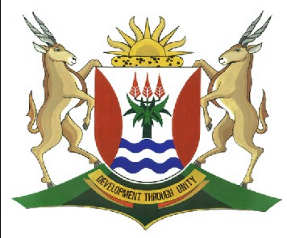 EASTERN CAPEEDUCATIONDIRECTORATE SENIOR CURRICULUM MANAGEMENT (SEN-FET)HOME SCHOOLING SELF-STUDY WORKSHEET ANSWER SHEETOPDRAG 22.1	Word griep en die gewone verkoue deur verskillende virusse veroorsaak?2.2 	As jy dan wel siek was, sou die simptome minder erg wees/gewees het.2.3	Jy  sal ook deur sy voorstelle gehelp kan word.	2.4	Jy hoef hulle nie met die hand te groet nie.2.5	Mense word nie elke dag/nooit aan verkoue-en griepkieme blootgestel nie.2.6	sieke2.7	2.7.1	handjies	2.7.2	sleutelbordjies, rekenaarmuisies, deurknoppies, ligskakelaartjies, kiemetjies2.8	handreinigers, alkoholbasisse,SUBJECTAfrikaans EATGRADE12DATE02 AprilTOPICHerseining Opdrag 2TERM 1REVISION(Please tick)√TERM 2 CONTENT(Please tick)